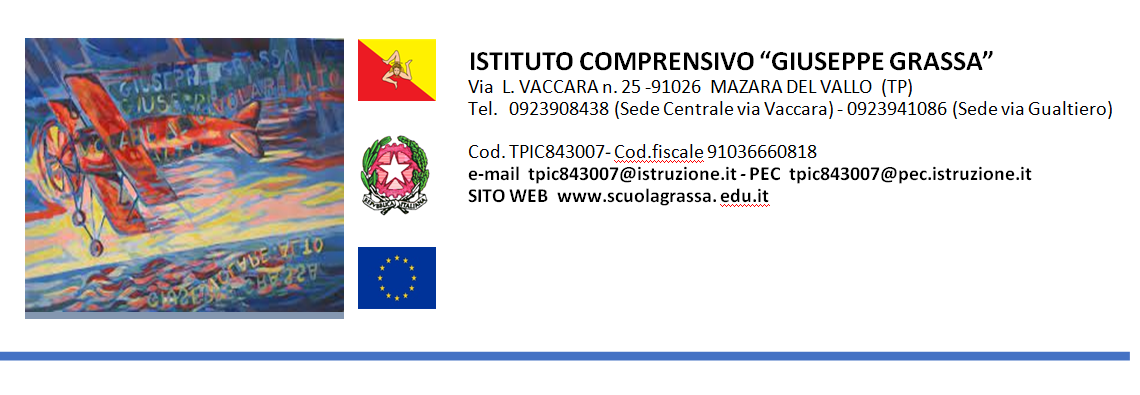 Alla Dirigente Scolastica Dell'Istituto Comprensivo  "G. Grassa" di Mazara del Vallo  AUTORIZZAZIONE USCITA AUTONOMA ALUNNO/AI sottoscritti  _  _  _ _  _  _ _  _  _  _ _ (padre/tutore)  e _  _ _  _  _ _  _  _ _  _  _ _  (madre)  aventi la patria  podestà  dell'alunno/a frequentante la  classe   _ della scuola secondaria di primo grado "Giuseppe Grassa" di Mazara del Vallo  VISTO 	l'art. 19 -bis  comma 1, della Legge n. 172/2017; CONSIDERATA l'età e il grado di autonomia di nostro/a figlio/a, nonché lo specifico contesto territoriale e scolastico nel quale opera; Nell'ambito  di un processo  volto alla  auto-responsabilizzazione   del minore DICHIARANOdi essere consapevoli che la presente autorizzazione esonera il personale scolastico da ogni responsabilità connessa  all'adempimento  dell'obbligo  di vigilanza; di aver valutato le caratteristiche del percorso casa-scuola e dei  potenziali  pericoli,  e  che  il  proprio figlio/a lo conosce e lo ha già percorso autonomamente senza  accompagnatori; di aver valutato la capacità di autonomia. le caratteristiche e il comportamento abituale del proprio figlio/a e che il proprio figlio/a ha già manifestato autonomia  e capacità  di evitare situazioni di rischio; Per quanto sopra, AUTORIZZANO• il proprio figlio/a ad uscire autonomamente dalla scuola, senza la presenza di accompagnatori, alla fine delle lezioni e previa comunicazione da parte della scuola, anche in caso di uscita anticipata della classe (per assemblea sindacale, sciopero, ecc.);  e  nel caso di utilizzo di trasporto scolastico  AUTORIZZANO• il proprio figlio/a ad uscire autonomamente dalla  scuola,  senza  la  presenza  di accompagnatori, alla fine delle lezioni per prendere lo scuolabus, esonerando il personale scolastico dalla  responsabilità  connessa  all'adempimento dell'obbligo  di vigilanza  nella  salita e discesa dal mezzo, nel tempo di sosta alla fermata utilizzata, al ritorno  dalle  attività  scolastiche e nel tragitto dall'uscita di scuola al mezzo di trasporto scolastico e viceversa. SI IMPEGNANO Acontrollare i tempi di percorrenza anche tramite cellulare, le abitudini del proprio figlio/a per evitare eventuali pericoli e affinché, arrivato o casa, trovi la dovuta accoglienza; a dare chiare istruzioni affinché il proprio figlio/ a, all'uscita dalla scuola, rientri direttamente alla propria  abitazione,  senza divagazioni; informare  tempestivamente la scuola   qualora le condizioni di  sicurezza  si dovessero   modificare; ritirare il proprio figlio/a personalmente, o tramite adulto appositamente delegato, su eventuale richiesta della scuola qualora sia opportuno per motivi di sicurezza e/o  salute; ricordare costantemente al proprio figlio/a la necessità di corretti comportamenti e il rispetto del codice della strada; rendere il proprio/a  figlio/a  responsabile per l'utilizzo dello scuolabus. Sì allega copia documento  di identità di entrambi i genitori. Data____________ Firma (padre/tutore)      _   _   _   _   _   _   _   _   _    _  	Firma (madre)  _  _   _  _   _   _  _   _   _  _   _   li/La sottoscritto/a, consapevole delle conseguenze amministrative e penali per chi rilasci dichiarazioni non corrispondenti a verità, ai sensi del DPR 245/2000, dichiara di aver effettuato la scelta/richiesta in osservanza delle disposizioni sulla responsabilità genitoriale cui agli artt. 316, 337 ter e 337 quarter del codice civile, che richiedono  il  consenso  di entrambi  i genitori.  Firma (padre/tutore)      _   _   _   _   _   _   _   _   _   _    	Firma (madre)  _  _   _  _   _   _  _   _   _  _ 